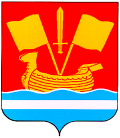 СОВЕТ ДЕПУТАТОВ КИРОВСКОГО МУНИЦИПАЛЬНОГО РАЙОНА ЛЕНИНГРАДСКОЙ ОБЛАСТИ ТРЕТЬЕГО СОЗЫВАР Е Ш Е Н И Еот 03 сентября 2019 года №61О внесении изменений в Положение о знаке «За вклад в развитие Кировского района»В целях уточнения круга награждаемых знаком «За вклад в развитие Кировского района» совет депутатов Кировского муниципального района Ленинградской области РЕШИЛ:Внести изменения в Положение о нагрудном знаке «За вклад в развитие Кировского района», убрав в п.1 слово «граждан» после слова «поощрения» и добавив в п.2 после слова «удостаиваются» слова «юридические лица и»;Опубликовать данное решение в газете «Ладога» и на официальном сайте Кировского муниципального района.Глава муниципального района                                                        Ю.С.Ибрагимов